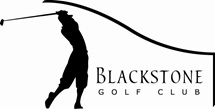 2023 Blackstone Summer Junior Golf ProgramCOST:			$200 for the 8 week Tuesday programAGENDA:		May 25th /Registration from 6:00-6:45				June 6th, 13th, 20th, 27th 				July 11th, 18th, 25th, August 1stAGE DIVISION:	6-10 from 9:00-9:55 – optional practice to follow				11& up from 10:30-11:25 - optional practice to followInstruction will be led by PGA Director of Golf Chris Ettner, Chris has been a PGA Member for 20 years and has great experience conducting lessons and clinics with all different age groups. All aspects of the game including fitness will be covered over the first 8 weeks, with the final day in August being a playday with skills challenges followed by a luncheon on the patio.  Cash or checks are both acceptable for program payment-please make check payable to Chris Ettner.